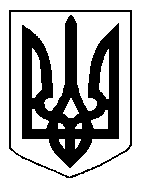 БІЛОЦЕРКІВСЬКА МІСЬКА РАДА	КИЇВСЬКОЇ ОБЛАСТІ	Р І Ш Е Н Н Я
від  29 серпня 2019 року                                                                        № 4202-75-VIIПро припинення терміну дії договору оренди землі громадянину Вдовенку Петру СергійовичуРозглянувши звернення постійної комісії з питань земельних відносин та земельного кадастру, планування території, будівництва, архітектури, охорони пам’яток, історичного середовища та благоустрою до міського голови від 26 червня 2019 року №275/2-17, протокол постійної комісії з питань  земельних відносин та земельного кадастру, планування території, будівництва, архітектури, охорони пам’яток, історичного середовища та благоустрою від 25 червня 2019 року №183, заяву громадянина Вдовенка Петра Сергійовича від 20 червня 2019 року №3498, відповідно до ст. ст. 12, ст. 141  Земельного кодексу України, ст. 31 Закону України «Про оренду землі», п.34 ч.1 ст. 26 Закону України «Про місцеве самоврядування в Україні», міська рада вирішила:1.Припинити договір оренди землі з  громадянином Вдовенком Петром Сергійовичем для будівництва і обслуговування жилого будинку, господарських будівель і споруд за адресою: провулок Марусі Чурай (бувший провулок Чапаєвський п’ятий), 14 кв. 2, площею 0,0443 га з кадастровим номером:  3210300000:03:011:0157, який укладений 03 травня 2012 року №37  на  підставі підпункту 12.2. пункту 12 рішення міської ради від 21 квітня 2011 року  №146-08-VI «Про оформлення правовстановлюючих документів на земельні ділянки громадянам»  та зареєстрований в Управлінні Держкомзему у місті Біла Церква Київської області від 05.06.2012 року №321030004000700, відповідно до абзацу 3 частини 1 статті 31 Закону України «Про оренду землі», а саме: поєднання в одній особі власника земельної ділянки та орендаря.2.Особі, зазначеній в цьому рішенні звернутися до управління регулювання земельних відносин Білоцерківської міської ради для укладання додаткової угоди про припинення договору оренди землі від 03 травня 2012 року №37, відповідно до даного рішення, а також оформити інші документи, необхідні для вчинення цієї угоди.3.Особі, зазначеній в цьому рішенні, зареєструвати припинення права оренди земельної ділянки в порядку, визначеному чинним законодавством України.4. Контроль за виконанням цього рішення покласти на постійну комісію з питань  земельних відносин та земельного кадастру, планування території, будівництва, архітектури, охорони пам’яток, історичного середовища та благоустрою.Міський голова                                          	                                                     Г. Дикий